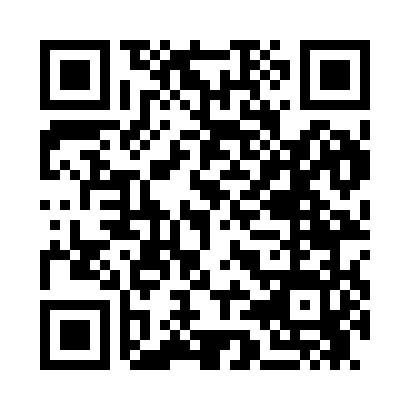 Prayer times for Wyckoffs Mills, New Jersey, USAMon 1 Jul 2024 - Wed 31 Jul 2024High Latitude Method: Angle Based RulePrayer Calculation Method: Islamic Society of North AmericaAsar Calculation Method: ShafiPrayer times provided by https://www.salahtimes.comDateDayFajrSunriseDhuhrAsrMaghribIsha1Mon3:555:321:025:018:3210:092Tue3:555:331:025:018:3110:093Wed3:565:331:025:018:3110:084Thu3:575:341:035:018:3110:085Fri3:585:341:035:018:3110:076Sat3:585:351:035:018:3010:077Sun3:595:361:035:028:3010:068Mon4:005:361:035:028:3010:069Tue4:015:371:035:028:2910:0510Wed4:025:381:035:028:2910:0411Thu4:035:381:045:028:2810:0412Fri4:045:391:045:028:2810:0313Sat4:055:401:045:028:2710:0214Sun4:065:411:045:028:2710:0115Mon4:075:411:045:028:2610:0016Tue4:085:421:045:018:269:5917Wed4:105:431:045:018:259:5818Thu4:115:441:045:018:249:5719Fri4:125:451:045:018:249:5620Sat4:135:451:045:018:239:5521Sun4:145:461:045:018:229:5422Mon4:165:471:045:018:219:5323Tue4:175:481:045:018:209:5124Wed4:185:491:045:008:209:5025Thu4:195:501:055:008:199:4926Fri4:215:511:045:008:189:4827Sat4:225:521:045:008:179:4628Sun4:235:531:044:598:169:4529Mon4:245:531:044:598:159:4430Tue4:265:541:044:598:149:4231Wed4:275:551:044:588:139:41